.Position: Sweetheart, same footworkWALTZ BASICLADY ¾ TURN, STEP, DRAG, TOUCHGRAPEVINE WITH CROSS ROCK, STEP DRAG, TOUCHTURNING BASICSRelease left hands. Right hand goes over lady's head & behind man's back. Rejoin hands in front facing RLODRaise left hand over lady's head & to her left shoulderSERPENTINES & LADY FULL TURN, ½ BASICREPEATStraight From The Heart (P)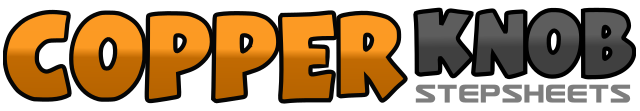 .......Count:48Wall:0Level:Partner.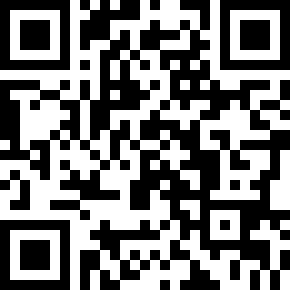 Choreographer:Larry Boezeman (USA)Larry Boezeman (USA)Larry Boezeman (USA)Larry Boezeman (USA)Larry Boezeman (USA).Music:Somebody Loves You (That's Me) - Scooter LeeSomebody Loves You (That's Me) - Scooter LeeSomebody Loves You (That's Me) - Scooter LeeSomebody Loves You (That's Me) - Scooter LeeSomebody Loves You (That's Me) - Scooter Lee........1-3Step forward left, right, left.4-6Step forward right, left, right.7-9MAN: Step left foot forward, step ¼ turn right on right, step to side (together) on left. (facing OLOD)LADY: Turn ¾ turn to the left while stepping left, right, left (lady travels LOD)10-12Step to right on right foot, drag left foot to right, touch left to place13-15Step left to left side, step right behind left, step to left side with left foot16-18Cross right foot over left, rock back on left, step together with right foot19-21Step left foot across right, step to side on right foot, step together on left foot22-24Step to right side on right foot, drag left foot to right, touch left toe to place25-27Step left, right, left while turning ¾ turn to the left28-30Step straight back right, left, right31-33Step left, right, left turning ½ turn to the left (ending in side by side position) LOD34-36Step forward right, left, right.37-39At right angle, step left across right, step right, step left next to right40-42At left angle, step right across left, step left, step right next to left43-45MAN: At right angle, step left across right, step right, step left next to rightLADY: Turn full turn to the left on left, right left46-48Step forward right, left, right